О проведении в 2019 году отчётов и выборов в Краснотуранской территориальной (районной) организации Профсоюза работников народного образования и науки РФ.В связи с истечением срока полномочий выборных профсоюзных органов и в соответствии с п.6 ст.14 Устава Профсоюза работников народного образования и науки РФ, Краснотуранский районный комитет Профсоюза ПОСТАНОВЛЯЕТ:Провести в единые сроки с 1 февраля по 20 сентября 2019 года отчёты и выборы профсоюзных органов и ревизионных комиссий первичных организаций Профсоюза, входящих в структуру Краснотуранской районной организации Общероссийского Профсоюза образования.Установить общую численность делегатов районной отчётно-выборной конференции в количестве 45 человек. Утвердить нормы представительства на районную отчётно-выборную конференцию Профсоюза: один кандидат от пяти членов профсоюза.Провести 18 октября 2019 года очередную районную отчётно-выборную конференцию Профсоюза работников народного образования и науки Российской Федерации.5. Внести на рассмотрение на районной отчётно-выборной конференции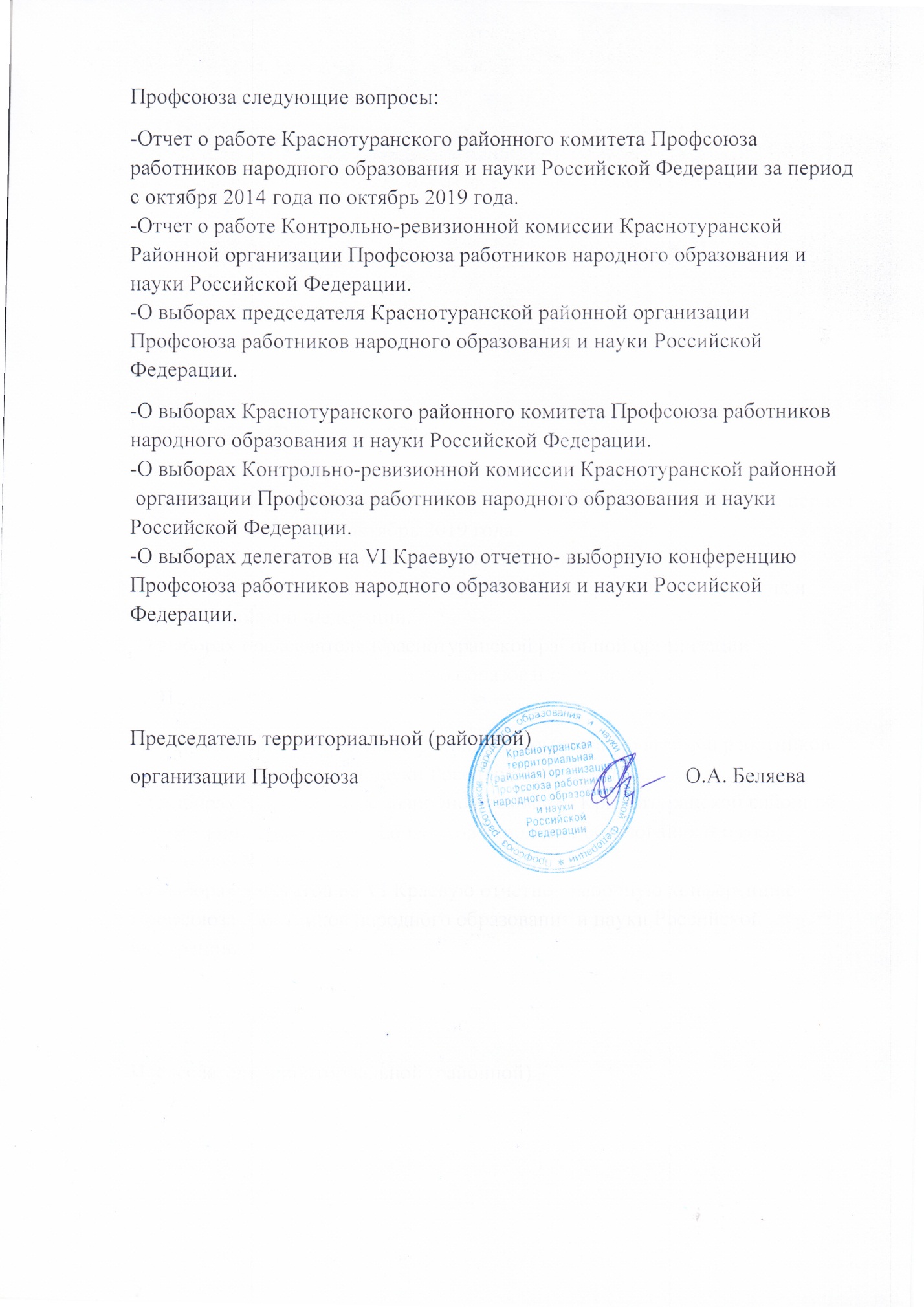 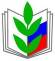 ПРОФСОЮЗ РАБОТНИКОВ НАРОДНОГО ОБРАЗОВАНИЯ И НАУКИ РОССИЙСКОЙ ФЕДЕРАЦИИ(ОБЩЕРОССИЙСКИЙ ПРОФСОЮЗ ОБРАЗОВАНИЯ)КРАСНОЯРСКАЯ ТЕРРИТОРИАЛЬНАЯ (КРАЕВАЯ) ОРГАНИЗАЦИЯКРАСНОТУРАНСКАЯ ТЕРРИТОРИАЛЬНАЯ (РАЙОННАЯ) ОРГАНИЗАЦИЯПРЕЗИДИУМ ПОСТАНОВЛЕНИЕПРОФСОЮЗ РАБОТНИКОВ НАРОДНОГО ОБРАЗОВАНИЯ И НАУКИ РОССИЙСКОЙ ФЕДЕРАЦИИ(ОБЩЕРОССИЙСКИЙ ПРОФСОЮЗ ОБРАЗОВАНИЯ)КРАСНОЯРСКАЯ ТЕРРИТОРИАЛЬНАЯ (КРАЕВАЯ) ОРГАНИЗАЦИЯКРАСНОТУРАНСКАЯ ТЕРРИТОРИАЛЬНАЯ (РАЙОННАЯ) ОРГАНИЗАЦИЯПРЕЗИДИУМ ПОСТАНОВЛЕНИЕПРОФСОЮЗ РАБОТНИКОВ НАРОДНОГО ОБРАЗОВАНИЯ И НАУКИ РОССИЙСКОЙ ФЕДЕРАЦИИ(ОБЩЕРОССИЙСКИЙ ПРОФСОЮЗ ОБРАЗОВАНИЯ)КРАСНОЯРСКАЯ ТЕРРИТОРИАЛЬНАЯ (КРАЕВАЯ) ОРГАНИЗАЦИЯКРАСНОТУРАНСКАЯ ТЕРРИТОРИАЛЬНАЯ (РАЙОННАЯ) ОРГАНИЗАЦИЯПРЕЗИДИУМ ПОСТАНОВЛЕНИЕ08.02.2019
с. Краснотуранск№ 26-1